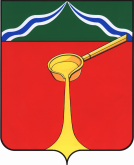 Калужская областьАдминистрация муниципального района«Город Людиново и Людиновский район»П О С Т А Н О В Л Е Н И Еот  «  15  »  06               2020 г.						                           № 623В соответствии с пунктом 2 статьи 174.3  Бюджетного кодекса Российской Федерации  администрация муниципального района «Город Людиново и Людиновский район»ПОСТАНОВЛЯЕТ:	1. Утвердить Методику оценки эффективности налоговых льгот (налоговых расходов) в муниципальном районе "Город Людиново и Людиновский район"  (Приложение №1).2.Контроль за исполнением настоящего Постановления оставляю за собой.3. Настоящее постановление подлежит официальному опубликованию в газете «Людиновский рабочий», размещению в сети Интернет на сайте  http://адмлюдиново.рф/.4. Настоящее Постановление вступает в силу со дня его опубликования.Глава администрациимуниципального района 						            	Д.М.АганичевОб утверждении Методики оценки эффективности налоговых льгот (налоговых расходов) в муниципальном районе "Город Людиново и Людиновский район"